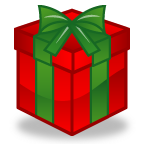              D E C E M B E R                                        16 -  20                                                                                                                                                                                               MondayRead Print a small “n” five times (1 row) in printing book.      -   Study sight wordsTuesdayRead Draw a picture of something that begins with the letter "n” in your printing book.Print another row of n’s.        Study sight wordsWednesdayRead-   Math sheet-   Study sight words                 Christmas Concert  (9:30)ThursdayReadPrint another row of n’s.  -   Study sight wordsFridayNo Homework                                                                   " Merry Christmas & Happy Holidays" 